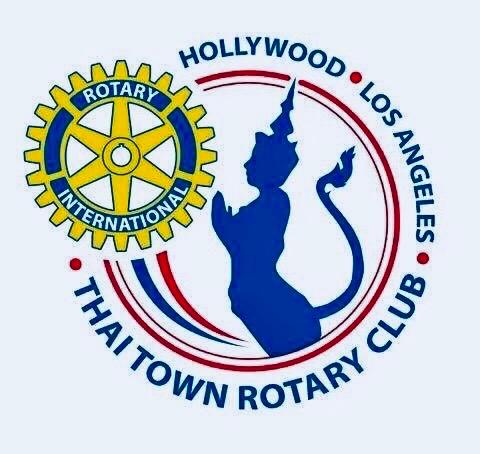 APPLICATION FORM – Vocational Scholarship 2022-2023	Information on this application will be used to consider you for a vocational scholarship. Please complete the entire application.  Failure to complete any sections may jeopardize the status of your application.  This application and a letter of recommendation from a current or former instructor are required. Please type or write clearly (Attached additional pages, if needed)Have you received a scholarship from Rotary Club of Thai Town in the past	Yes		NoPlease list any prior scholarship received and when: Click or tap here to enter textPERSONAL INFORMATIONForeign Student		Yes	No		If yes, name and address of sponsor: Click or tap here to enter textOwn a home		Rent		Live with Parents	Live with friendsEDUCATIONAL INFORMATIONHigh School Attending Click or tap here to enter text 	Graduation date Click or tap here to enter textCurrent status	School attending Click or tap here to enter text Number of Units completed Click or tap here to enter textEnrollment in Fall 2022 Click or tap here to enter text	Career Choice  Click or tap here to enter textNumber of Units for Fall term ___________ 	Anticipated Graduate date Click or tap here to enter textCURRENT ACTIVITIES/MEMBERSHIPS, COMMUNITY SERVICE, AND INVOLVEMENTList activities you are currently participating, in school/college or in the community, i.e., clubs, committees, athletics, drama, music volunteer work, fundraising, etc.Click or tap here to enter textPRIOR ACTIVITIES/MEMBERSHIPS, COMMUNITY SERVICE AND INVOLVEMENTList previous activities which are not currentClick or tap here to enter textPage 2FINANCIAL INFORMATIONAre you currently employed? Yes	No	If yes, where do you work ____________________________________ Hours per week _________________________Anticipated tuition/school related expenses _______________________ Quarterly or Annually ____________________If scholarship is awarded, how will this fund be utilized? Please identify any special circumstances which related to your education as a severe financial burden for you or your family.Click or tap here to enter textClick or tap here to enter textClick or tap here to enter textClick or tap here to enter textClick or tap here to enter textPERSONAL STATEMENTUse this space below to tell us about yourself, why you wish to attend the school selected, why the career choice, andyour future goals in five (5) years from now, and how you will attain your goals. (please limit to one page)Attached separatelyLETTER OF RECOMMENDATIONPlease provide the name of individual writing your recommendation letter, preferably from a current/former instructor.Name Click or tap here to enter textRelation to you (teacher, counselor, instructor) Click or tap here to enter textSubmit the letter to: rcttpooh@yahoo.com reference Vocational Scholarship Recommendation or mail to:Rotary Club of Thai TownVocational Scholarship CommitteeP.O. Box 27903Los Angeles, CA  90027Print Name __________________________________Signature ___________________________________		Date _____________________________________I hereby authorize the school official(s) to release all information that may be requested concerning my application for Vocational Scholarship 2022-2023.  THIS VOCATIONAL SCHOLARSHIP APPLICATOIN MUST BE RETURNED OR POSTMARKED BY FRIDAY, APRIL 1, 2023Applicant Name (first/middle/last)DateSchool Enrollment in Fall 2022Home/Cell PhoneHome AddressCity/State/Zip CodeEmail AddressClick or tap here to enter textClick or tap here to enter textClick or tap here to enter textClick or tap here to enter textClick or tap here to enter textClick or tap here to enter textClick or tap here to enter textClick or tap here to enter text